      KAPAP                                                                       ПОСТАНОВЛЕНИЕ01 февраль 2022 й.                                № 6                     01 февраля 2022 г.Об отмене постановления Администрации сельского поселения Ижболдинский сельсовет муниципального района Янаульский район Республики Башкортостан № 16 от 11.06.2020 года «Об утверждении административного регламента исполнения Администрацией сельского поселения Ижболдинский сельсовет муниципального района Янаульский район Республики Башкортостан муниципальной функции по муниципальному контролю за использованием и охраной недр при добыче общераспространенных полезных ископаемых, а также при строительстве подземных сооружений, не связанных с добычей полезных ископаемых»В целях приведения нормативных правовых актов в соответствие с действующим федеральным и республиканским законодательством Администрация сельского поселения Ижболдинский сельсовет муниципального района Янаульский район Республики Башкортостан п о с т а н о в л я е т:1. Признать утратившим силу постановление Администрации сельского поселения Ижболдинский сельсовет муниципального района Янаульский район Республики Башкортостан № 16 от 11.06.2020 года «Об утверждении административного регламента исполнения Администрацией сельского поселения Ижболдинский сельсовет муниципального района Янаульский район Республики Башкортостан муниципальной функции по муниципальному контролю за использованием и охраной недр при добыче общераспространенных полезных ископаемых, а также при строительстве подземных сооружений, не связанных с добычей полезных ископаемых»».2. Обнародовать данное постановление на информационном стенде Администрации сельского поселения Ижболдинский сельсовет муниципального района Янаульский район Республики Башкортостан, по адресу: 452822, РБ, Янаульский район, с. Ижболдино, ул. Школьная, д.32 и разместить на  сайте  сельского поселения Ижболдинский сельсовет муниципального района Янаульский район Республики Башкортостан по адресу: http://igboldino.ru3. Контроль исполнения данного постановления оставляю за собой.Глава  сельского поселения	                                             И.Т.Садритдинова                         БАШKОРТОСТАН РЕСПУБЛИКАHЫ ЯNАУЫЛ  РАЙОНЫ МУНИЦИПАЛЬ РАЙОНЫНЫN  Ишбулды АУЫЛ СОВЕТЫ АУЫЛ БИЛEМEHЕ  ХАКИМИEТЕ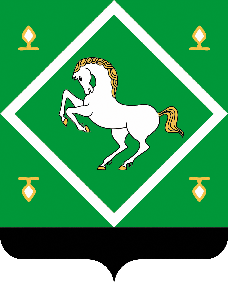 Администрациясельского поселенияИЖБОЛДИНСКИЙ СЕЛЬСОВЕТ МУНИЦИПАЛЬНОГО  района ЯНАУЛЬСКИЙ РАЙОН РЕСПУБЛИКИ БАШКОРТОСТАН